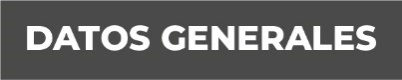 Nombre. – Katia Isamar Herrera Vélez.Grado de Escolaridad. – Licenciatura en DerechoCédula Profesional. - 11807819Teléfono de Oficina. - 228-8-41-02-70. Ext. 3205Correo Electrónico. – kherrera@fiscaliaveracruz.gob.mxFormación Académica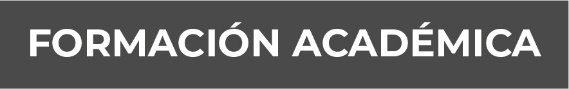 2012 - 2016Licenciatura en Derecho.Universidad del Golfo de México Campus Norte.Orizaba, Veracruz.2023 - actualMaestría en Juicios Orales.Universidad Jean Piaget.Boca del Rio, Veracruz.Trayectoria Profesional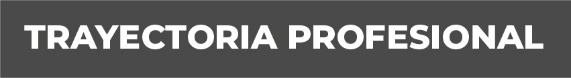 Julio 2020 - Enero 2021Auxiliar de Fiscal en la Subunidad Integral de Nogales, Veracruz.Fiscalía General del Estado de Veracruz de Ignacio de la Llave.Enero 2021 – Marzo 2024Fiscal Segunda en la Unidad Integral del Tercer Distrito Judicial en Tantoyuca, Veracruz.Fiscalía General del Estado de Veracruz de Ignacio de la Llave. Conocimiento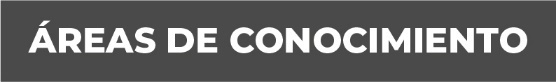 Derecho Penal y constitucionalJuicios OralesDerechos Humanos